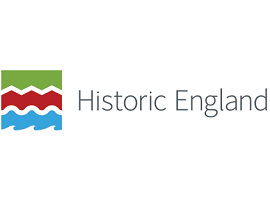 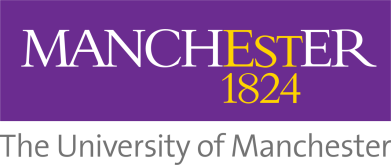 Industrial revolution teaching resource pack evaluationThis evaluation form relates to the Teaching Activity: 'Were mills and factories the only basis for the Industrial Revolution in Manchester?’https://historicengland.org.uk/services-skills/education/teaching-activities/industrial-revolution-manchester/ We hope you find these teaching resources useful and stimulating. They are free for teachers and students to use, but we would love to hear your responses to using them.In order to support our schools work, improve our existing teaching materials, and produce new ones we need feedback from teachers and students. If you could spend a few minutes helping us – and even better, get your students involved too – we would be really grateful.Teachers and pupils can feedback online at:https://www.surveymonkey.co.uk/r/PXVFGVP for teachershttps://www.surveymonkey.co.uk/r/PPYRGGC for pupilsOr you can complete the feedback on paper by using the forms below:Teacher evaluation formStudent evaluation formPlease return your paper forms either electronically to: hannah.barker@manchester.ac.ukor by post to: Professor Hannah Barker, SALC, University of Manchester, Oxford Road, Manchester M13 9PLThank you so much for taking the time to do this. As a thank you we will send you a £10 Amazon voucher for each teacher survey completed, and a £15 Amazon voucher for each class set of pupil surveys completed. Teachers - make sure you include your email address so we can send you the vouchers.Teacher evaluation formIndustrial revolution teaching resource packName:_______________________________________________________________Email address: ________________________________________________________School (name and postcode): __________________________________________________________________________________________________________________Year group using the resources: _____________________________________________________________________How useful did you find the resources in your teaching?Not useful at all			Fairly useful 			Very useful☐					☐				☐2.	 Do you feel that these resources helped you to incorporate new historical research and interpretations into your teaching?Not at all			In a limited way 			In a significant way	☐					☐				☐	3. 	Has using these resources made you more likely to use other historical research-based or Historic Schools resources in your future teaching?Not likely at all			Quite likely 			Very likely		☐					☐				☐			4.	If you found that using the resources was helpful in your teaching, please could you explain how? (Please write as much as you like).(page 1/2)5. If you found that the resources helped you to incorporate new historical research and/or interpretations into your teaching, could you explain how? (Please write as much as you like).6. Has anything about using these resources made you change your teaching practice? (Please write as much as you like).7.	Can you suggest any improvements to the resources? Was there anything that you didn’t find helpful in your teaching? (Please write as much as you like).(page 2/2)Thank you so much for your feedback. Please return this form to: hannah.barker@manchester.ac.uk  or by post to Professor Hannah Barker, SALC, University of Manchester, M13 9PLStudent evaluation formIndustrial revolution lessonsYour school __________________________________________________________Your year group _______________________________________________________Did you enjoy the lessons on the industrial revolution?I was bored			A enjoyed them a bit 			I really enjoyed them☐					☐					☐Did you learn something about the industrial revolution?I haven’t learned anything		I’ve learned a bit				I’ve learned a lot☐					☐					☐	Did you enjoy learning about the history of your local area?Not really			I quite enjoyed it 			I enjoyed it a lot☐					☐					☐					Did you learn anything new in these lessons? If so, what?What did you most enjoy about the industrial revolution lessons? Why did you enjoy it?What did you least enjoy? Why didn’t you enjoy it?Thanks for your answers – they will help us make history lessons even better in the future! Don’t forget to give this form to your teacher.